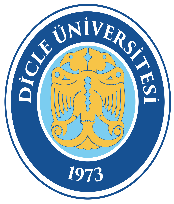 DİCLE ÜNİVERSİTESİYapı İşleri ve Teknik Daire BaşkanlığıDoğrudan Temin  
İş Akış ŞemasıDoküman Kodu: DİCLE ÜNİVERSİTESİYapı İşleri ve Teknik Daire BaşkanlığıDoğrudan Temin  
İş Akış ŞemasıYürürlük Tarihi: DİCLE ÜNİVERSİTESİYapı İşleri ve Teknik Daire BaşkanlığıDoğrudan Temin  
İş Akış ŞemasıRevizyon Tarihi/No: 